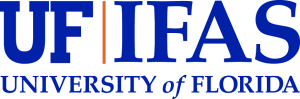 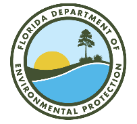 SE Florida Coral Reef Fisheries Stakeholder Committee - Meeting 7Virtual meeting via Zoom6-8 pm, Thursday September 2nd, 2021Summary –September 2nd  OverviewOn Thursday, September 2nd the second part of two of the seventh Coral Reef Committee meeting was held virtually via Zoom. Project principal investigator Kai Lorenzen and facilitator Joy Hazell attended the meeting.  Fifteen committee members, two members of the public, two Florida Fish and Wildlife Conservation Commission (FWC) staff, three Florida Department of Environmental Protection employees, and one NOAA contractor also attended the meeting. The meeting objectives were to:Identify potential recommendations and set of criteria for artificial reef deploymentCo-develop survey for constituencyWelcome Before beginning the introductory presentation, Ben Mostkoff was welcomed. He had been invited by one of the committee members as an expert in artificial reefs (the main topic of the meeting). The start of the meeting was a quick presentation with an explanation and clarification of the meeting agenda and objectives, and review of Tuesday’s meeting (Slides in Appendix 1.) Artificial Reef OverviewDerek Cox, from FWC, also gave a brief overview of artificial reefs in Florida and how decisions about their deployment are made. Discussion among committee members brought up the following comments:In WPB artificial reefs created habitat for snook, but they prey on baby turtles and there is a turtle hatchery there. So there are a lot of complexities and in this case interactions of species that need to be consideredArtificial reefs can take away pressure from natural reefs Ecotourism is a major engine to develop artificial reefsIn the future survey that will be conducted, we can get feedback and a different angle to issues we present, since the survey might reach some other experts who can bring to our attention issues with proposed ideas. Before putting materials in the water we need to run stability calculations of the materials to make sure material wouldn’t end up in the future moving location from where it was deployed and damaging natural reef. There are different options on how artificial reefs can be designedTetrahedron artificial reef is now a nursery for some speciesIncidental dump sites have created habitat as wellSmall group Activity - Artificial Reef CriteriaIn three groups, committee members discussed criteria for artificial reefs considering the following questions:What are the goals of artificial reefs?Where should they be located?Describe the type of reef:Size DepthMaterialConnectivityReliefIdentify species to target (if possible)Group 3 (April, Chris (public), Chiefy, Bouncer, Bill Taylor, Trip)Deploy more artificial reefs – good effective ones and avoid mistakes of the past. E.g. tiresSpreading out numerous smaller patches that lead to bigger resultsConsider all life stages of fishFocus inshore areas to catch baitTourism and visitation by locals (goals)Mitigation ,beach renourishment (goals)Make deployment and design aligned with coral recoveryDifficult to get four counties to work togetherNear natural reefs not on themMetal structures can degrade over time – less so in deeper than shallow areas, therefore less so in northern regions of ECA Stepping stones from inshore to offshoreMake habitat for larger fish, e.g. grouper, not just artificial reefs with little nicks and crannies, but more suitable spaces where they can go so that they can be there and be harvestedGroup 2 (Patience, Gary, George, Harry, Marty)Goals:Restore the reef and bring ecosystem back, bring fish back and consequently bring recreation and tourism back Decrease burden on natural reef and expand recreational areasHelp reef heal and improve water quality – must be environmentally friendlyClean up inshore waters and give time reefs to recoverDetermine relationship between natural and artificial reefs and interaction and correct placementDo no harmHow do artificial reefs interact with environment?	Where to be located? Areas more in need of attention are in Broward and Miami-Dade countiesTraps are a nig problem to solveThree zones: 35-50, 70-90, 180-200 are key spawning zones. Maybe somewhere shallower too for shallower fish and bait fishLong and low reef that could be spread out so pressure is not just in one section. To spread people out. Material: Concrete with holes for water to flowBuilding concrete debrisHow will it be paid for? Have a proposal that makes senseID spp: Good environmental support of species so we don’t need to target oneBefore finishing the groups reporting out, Captain Dan, who invited Ben Mostkoff to the meeting today, wanted to nominate Ben to be part of the committee. George Poveromo seconded, Captain Harry, Chuck and William Taylor showed thumbs up. The rest of participants did not show any visible opinion about this impromptu event.Group 2 (Capt Dan, Ben, Art, Bruce, Chuck, Butch) Size of reef, depth, material, connectivity and reliefHad live reef Type and location and type of species is importantLow relief – natural line in between reef line is sand. It’s important (if it’s not already dredged out) Fish go there and eat shrimp. Keep that line running North and SouthShallower reefs for juvenilesIf put ship, we’ll get grouper, amberjacks and snapper, will concentrate. Good for deeper water, but we want to replicate lost reefPut low relief along dead coralAs long as there is live coral and relief fish will be able to propagate themselves. Need funding to do this now – start with federal government since it is a pressing needNeed Counties involved together and unified, otherwise it won’t workUse low relief materialCover what we have lostQuestion for Group 2: How much is that going to cost?Answer: Miami Dade is about to spend thirteen billion dollars to replace bad sewer lines. New Orleans spent 29 billion dollars to put levees around one city with 240,000 people. We need a plan and a financial analysis.Discussion:Bug light reef had two deployments. 75,000 and 55,000 dollars. It was labor and donated material from the areaIf counties could share hopper barge and use donated material, cost would be reduced.Hopper barge problem in bug light, because seas were too highProblem is not just the cost, but the cost of not doing it. Economic drivers and cost dictate pace at which we recover the reefPlan and prioritizeCommonalities: Countries working together, being strategic in planning, doing no harms, having goals…Summarize it and bring it into the surveyQuestion: Are we just an advisory group?Answer: Need expert opinion of fisheries committee, similarly to OFR. Recommendations will be taken by DEP to pertinent agenciesThe Army Corps are one of the stakeholders on the SEFCRI team and get regular updates on meetings and the process. Newest addition to the project team is a NOAA representative who was a former Army CorpsRecommendations on artificial reefs have to have a clear purpose since those will affect the characteristics of the structures. E.g. attracting x fish species, or colonizing corals, etcThe recommendations that come from this committee will be additional to the OFR recommendations. It will be a separate report and the recommendations will stand on their own but they will not replace previous recommendations.We must ensure that all the appropriate notices are given, and appropriate time given to comment.How are you communicating with your constituencies?Are there gaps of knowledge in survey plan?AdjournAppendix 1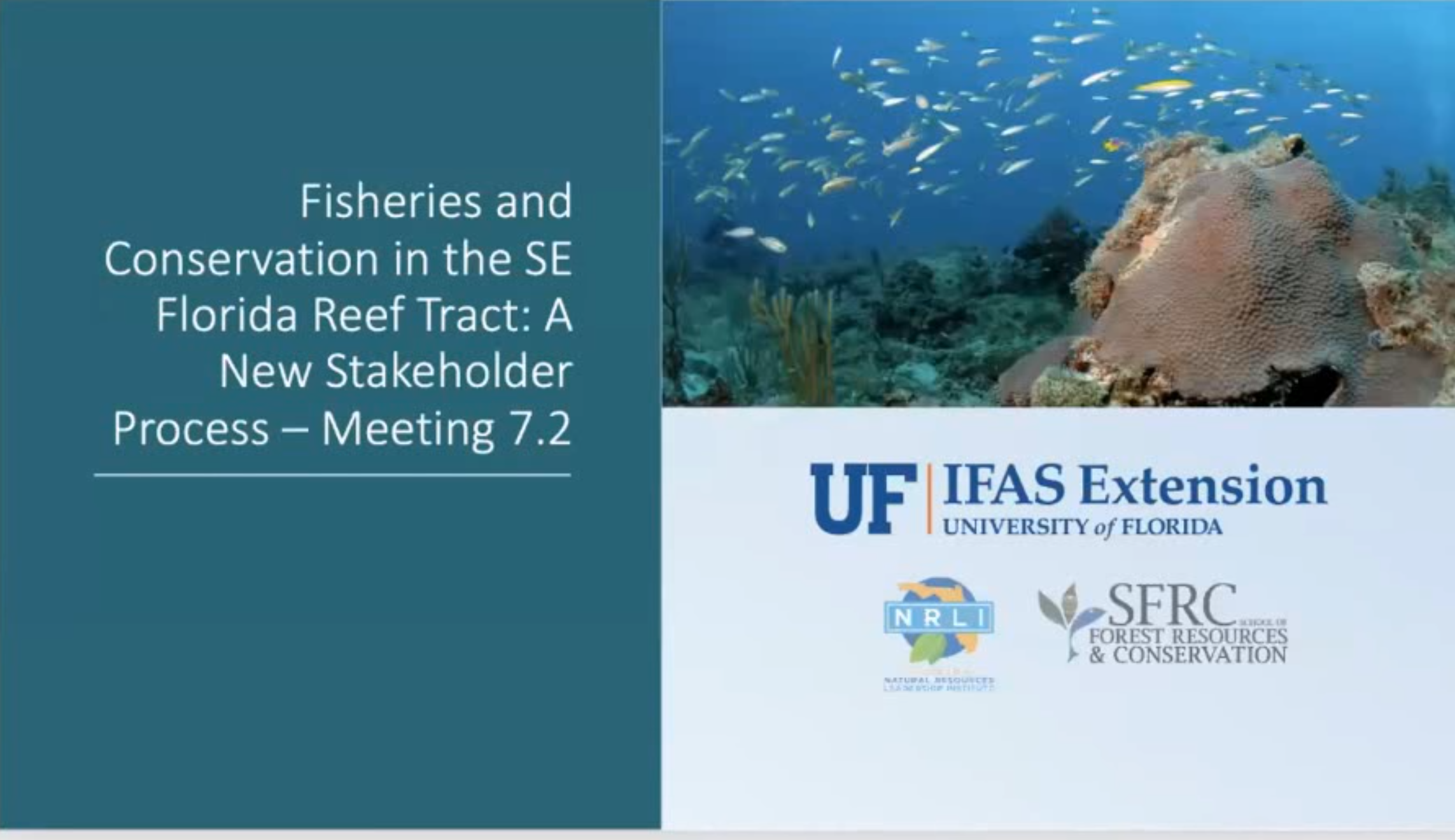 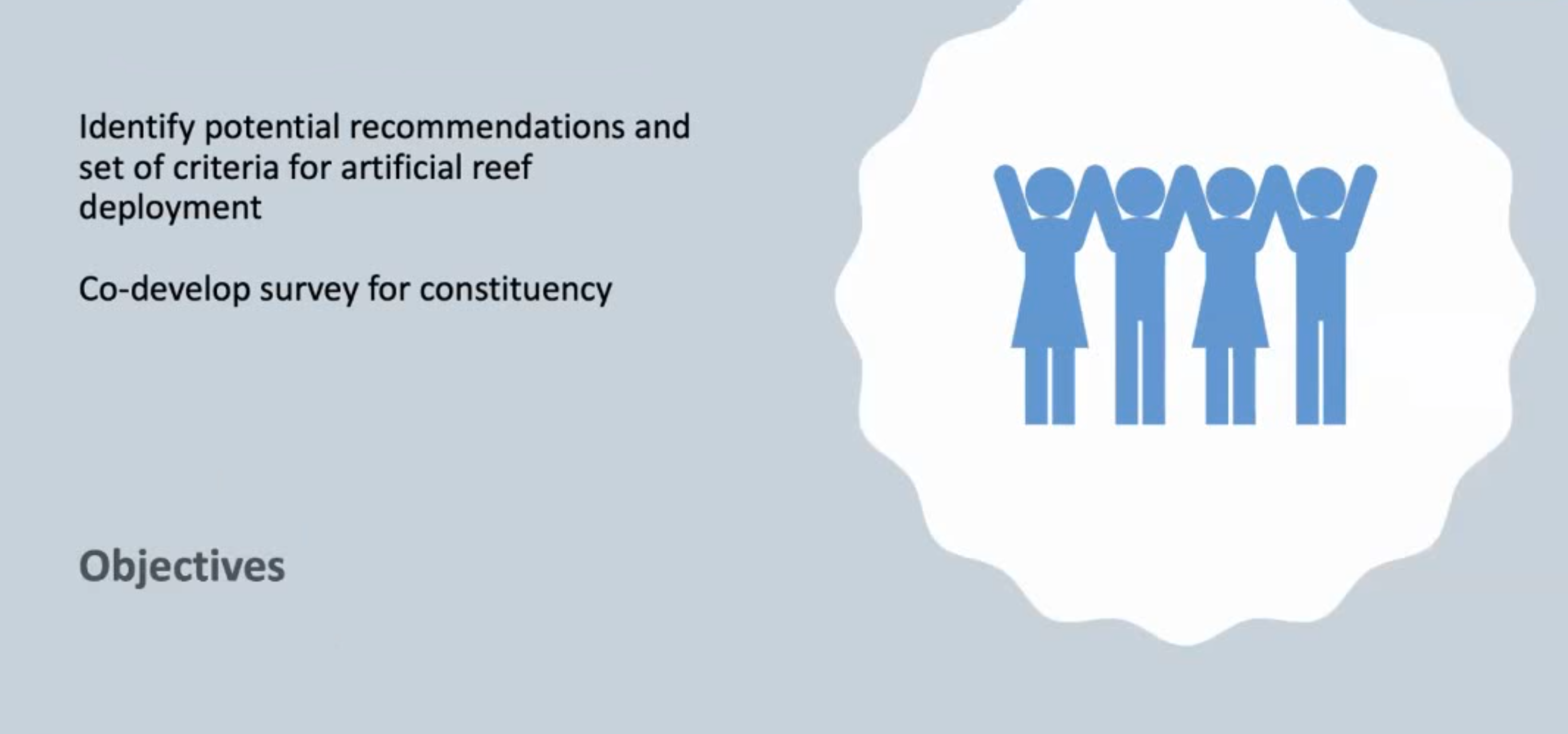 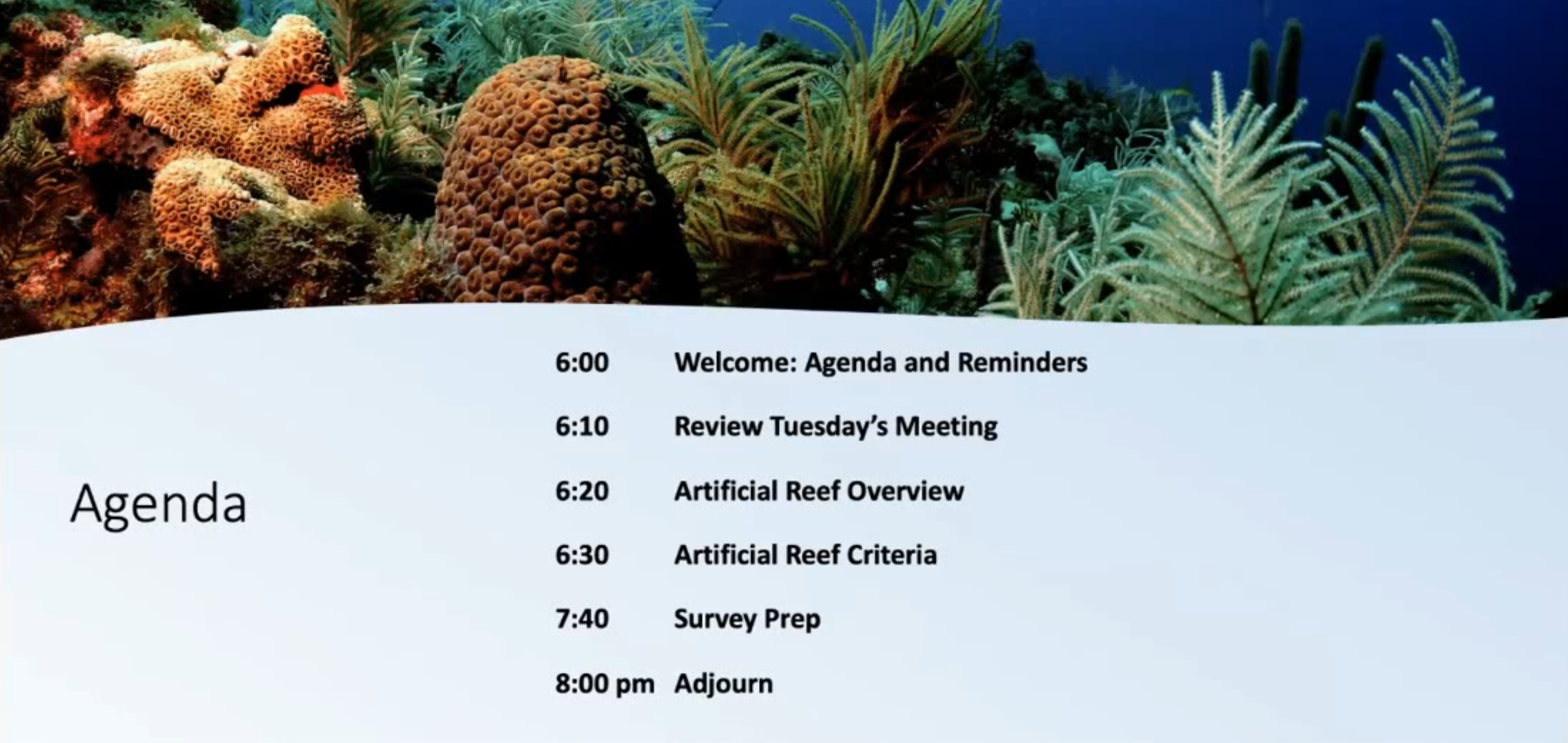 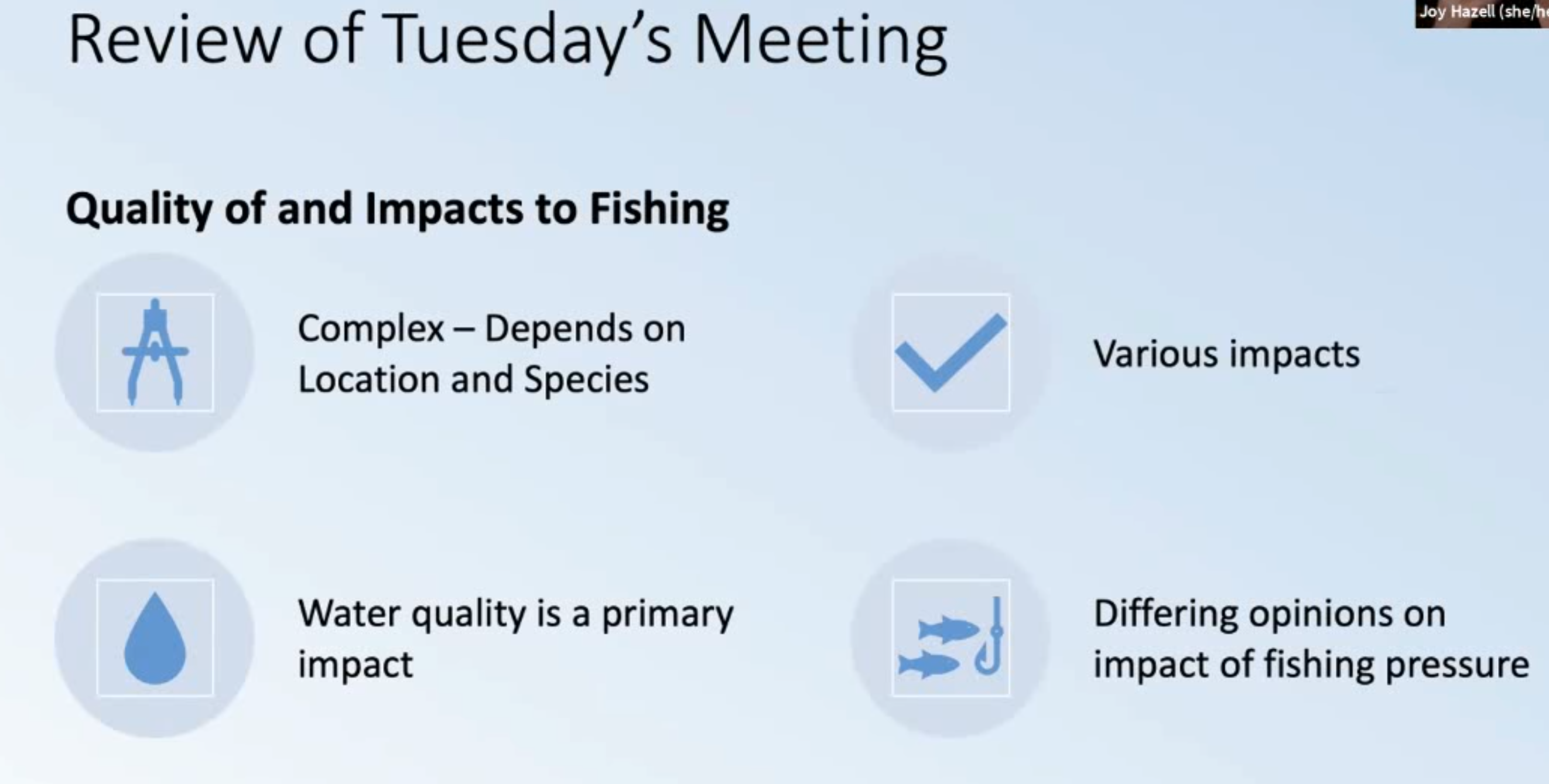 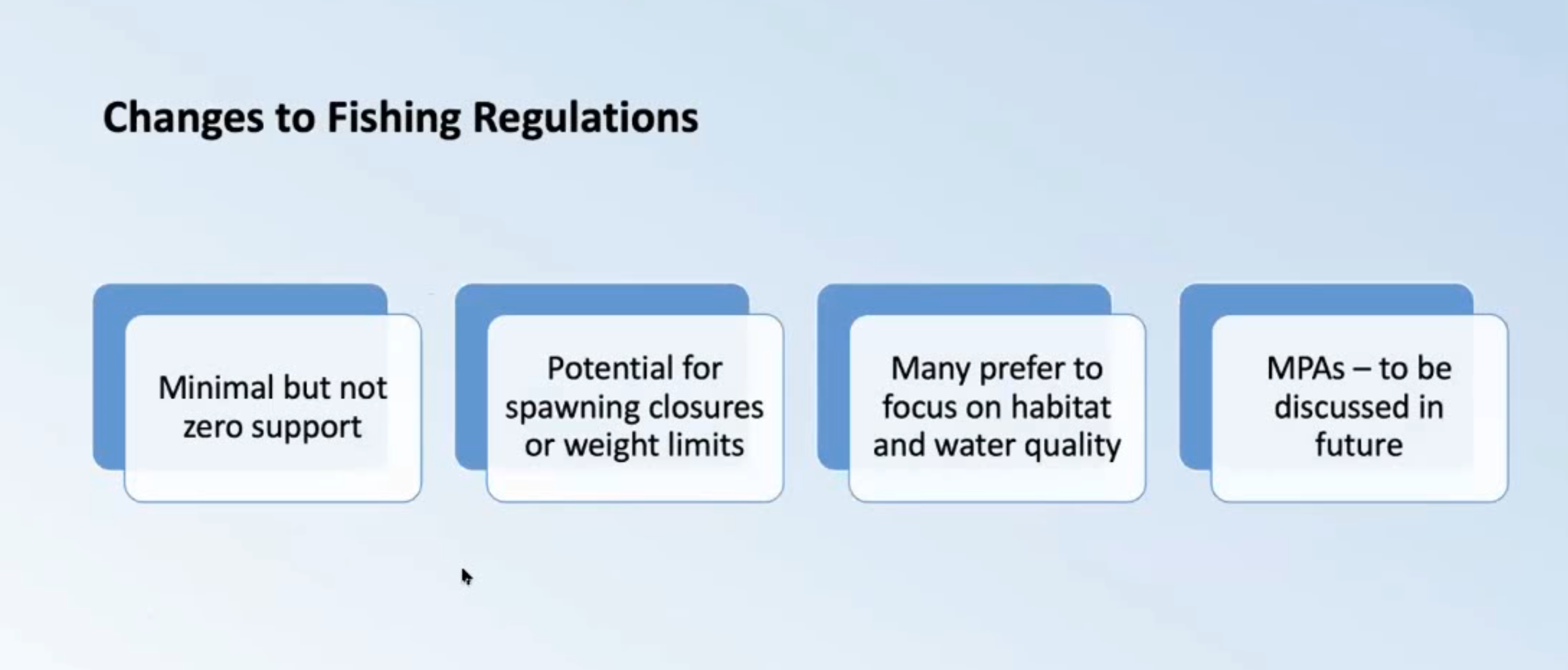 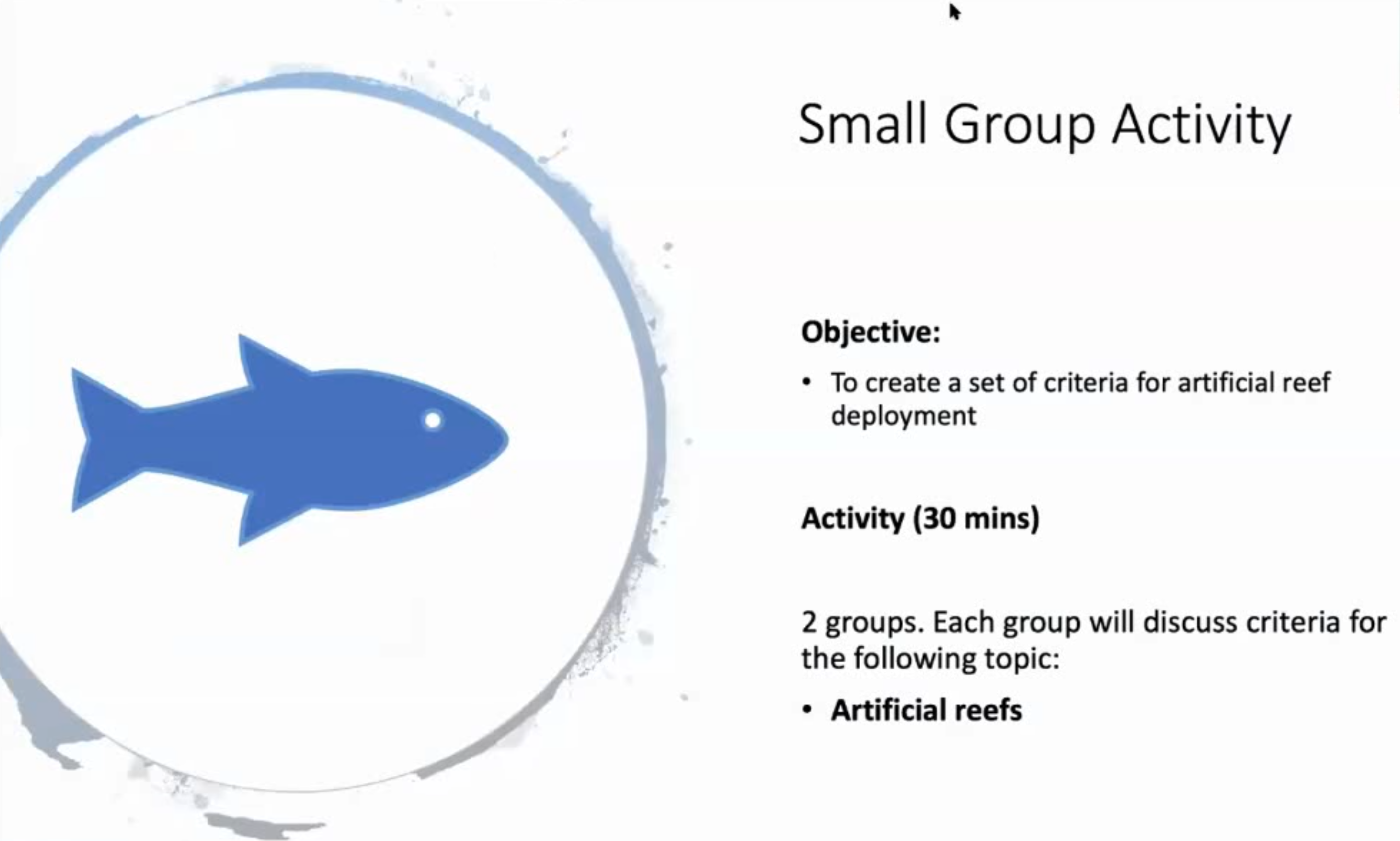 